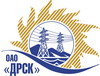 Открытое акционерное общество«Дальневосточная распределительная сетевая  компания»ПРОТОКОЛ ПЕРЕТОРЖКИПРЕДМЕТ ЗАКУПКИ: открытый запрос предложений на право заключения Договора на выполнение работ для нужд филиала ОАО «ДРСК» «Южно-Якутские электрические сети» «Капитальный ремонт здания гаража с электроцехом по ремонту трансформаторов (гараж АРРС)» (закупка 1440 раздела 1.1. ГКПЗ 2014 г.).Плановая стоимость:  1 412 000,00  руб. без НДС. Указание о проведении закупки от 15.05.2014 № 114.	ПРИСУТСТВОВАЛИ: постоянно действующая Закупочная комиссия 2-го уровня ВОПРОСЫ ЗАСЕДАНИЯ ЗАКУПОЧНОЙ КОМИССИИ:В адрес Организатора закупки поступили 2 (две) заявки на участие в процедуре переторжки.Участники закупки не пожелали присутствовать на процедуре вскрытия конвертов с предложениями на переторжку.Дата и время начала процедуры вскрытия конвертов с заявками на участие в закупке: 10:00 часов благовещенского времени 17.06.2014 г Место проведения процедуры вскрытия конвертов с заявками на переторжку: 675000, г. Благовещенск, ул. Шевченко 28, каб. 244.В конвертах обнаружены заявки следующих Участников закупкиРЕШИЛИ:Утвердить протокол переторжки.Ответственный секретарь Закупочной комиссии 2 уровня                              О.А.МоторинаТехнический секретарь Закупочной комиссии 2 уровня                                    О.В.Чувашова            №  348/УР-Пг. Благовещенск17 июня 2014 г.№ п/пНаименование участникаЦена заявки до переторжки, руб. Цена заявки после переторжки, руб.1ООО "Портал» 678940, Республика Саха (Якутия), Алданский р-н, п. Н-Куранах, ул. Магистральная, д. 113 а1 409 765,0 руб. без НДС (НДС не предусмотрен)1 399 765,0 руб. без НДС (НДС не предусмотрен)2 ИП Тимофеев Сергей Анатольевич 678901, Республика Саха (Якутия), г. Алдан, пре. Незаметный 14б  1 405 346,0 руб. без НДС (НДС не предусмотрен)1 369 940,0 руб. без НДС (НДС не предусмотрен)